Żyrardów 14.06.2021r.Szanowni RODZICE/OPIEKUNOWIE!Choć chodzimy już do szkoły i możecie chodzić do PÓŁINTERNATU   to :Przesyłamy zadania, prace, propozycje zabaw dla Państwa dzieci zgodnie z tematyką, która została zaplanowana w poszczególnych tygodniach w internacie.Kochani chłopcy: Dawidzie, Jasiu i Filipie przypomnijcie sobie nasze wspólne działania, prace, zabawy i różne aktywności i wykorzystajcie to, czego się  już nauczyliście.Codziennie:Ścielimy łóżka, robimy porządek w swoich szafeczkach, pokojachPo śniadaniu myjemy zęby,Po pracy porządkujemy miejsce nauki,Ruch jest ważny – robimy skłony, przysiady, wymachy rąk i nóg, bieg w miejscu (na ile mamy możliwości), korzystając z  pięknej pogody staramy się iść z rodzicami na spacer – można wykorzystać długie jasne, wieczoryNie zapominamy o dokładnej wieczornej toalecie (dbamy również       o  łazienki),Przygotowujemy ubranie na następny dzień.NIGDYNIE  ZAPOMINAMY CZARODZIEJSKICH SŁÓW:PROSZĘPRZEPRASZAMDZIĘKUJĘZaplanowane na:14.06 – 25.06.2021 r.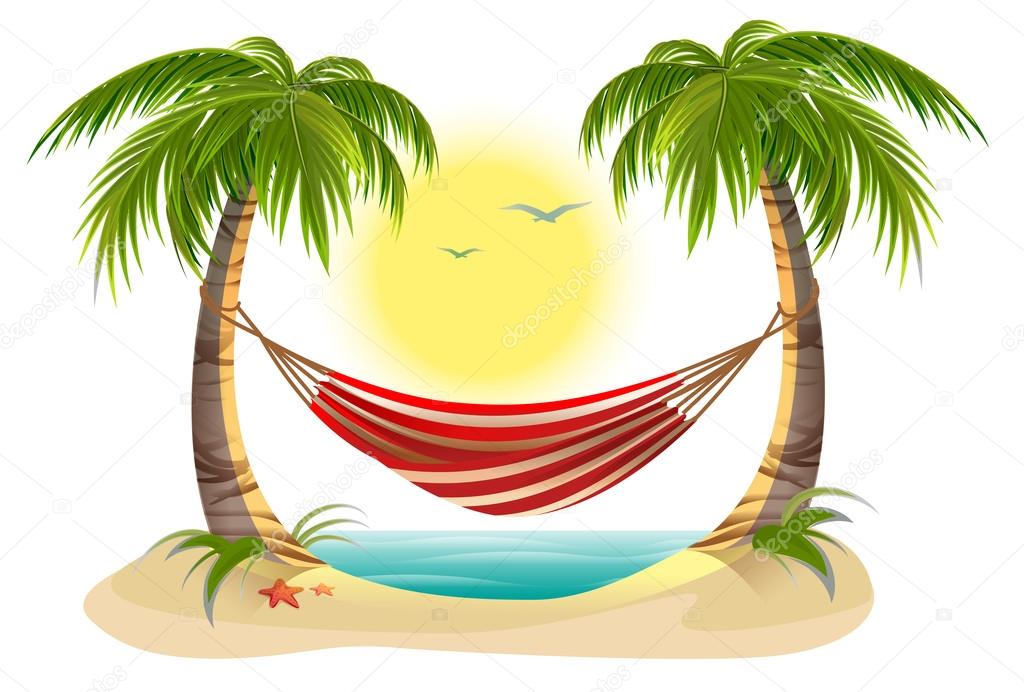 Drodzy Wychowankowie!!! Koniec roku szkolnego zbliża się wielkimi krokami,pamiętajcie, że jest jeszcze sporo rzeczy do zrobienia.Jak minie ten czas zależy również od Was –dobry nastrój, uśmiech i życzliwość –wszystko to pozwoli nam miło i bezpiecznie zakończyć ten rok szkolny.Pani Ania, Pani Ewa i Pan RobertPAMIĘTAJCIE O SWOICH PRAWACH 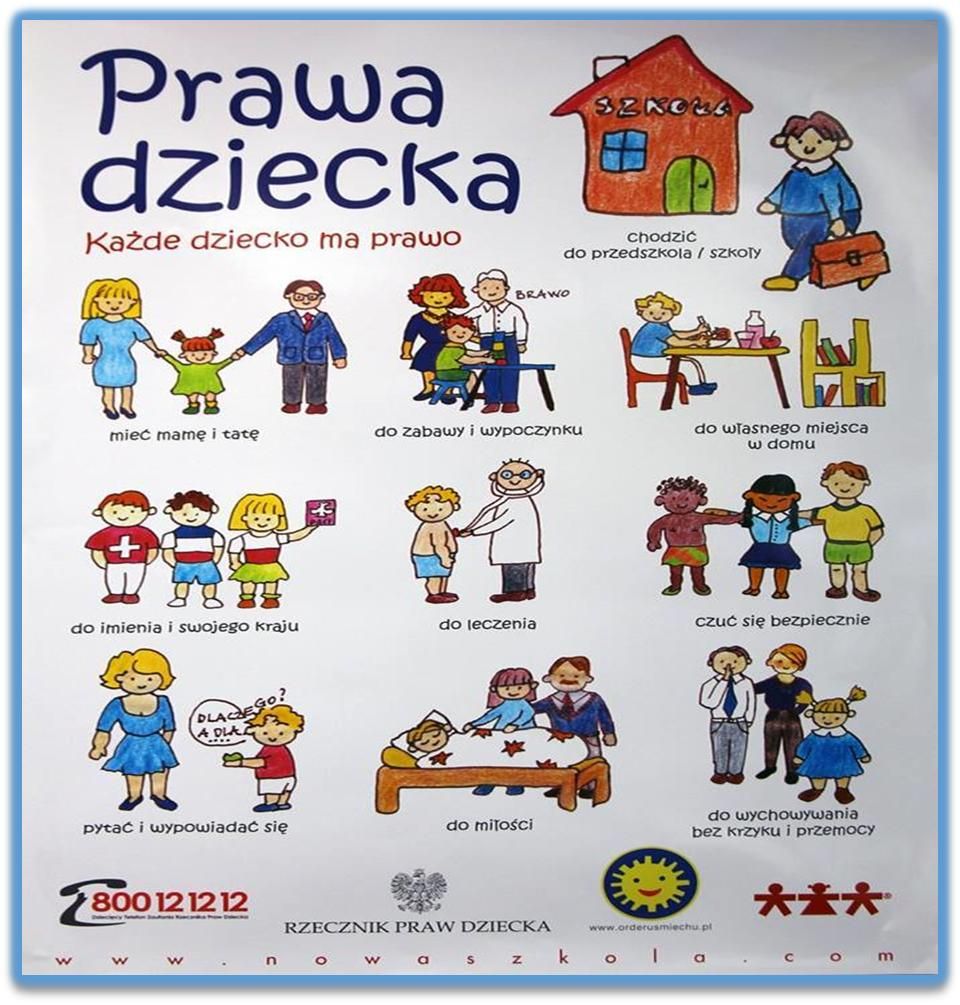 Poza prawami macie również swoje obowiązki – pamiętajcie o nich w tych ostatnich dniach w szkole.Wielkimi krokami zbliżają się   WAKACJE  –pamiętajcie aby były bezpiecznehttps://www.youtube.com/watch?v=0iidgRGFl60Nie masz pomysłu na wakacje – podpowiadamy:https://www.youtube.com/watch?v=-VbbJIqfcgAhttps://www.youtube.com/watch?v=E12Q8BMmpBYCo zrobić, gdy przydarzy się wypadek:https://www.youtube.com/watch?v=UuDGhLquqkAWarto wiedzieć:https://www.youtube.com/watch?v=RINZZyvugvIW WAKACJE BEZPIECZNIE UPRAWIAJMY SPORTYhttps://www.youtube.com/watch?v=-d8aho-F6M4https://www.youtube.com/watch?v=K9lGy7J_HxQ MUZYCZNIE O SPORCIEhttps://www.youtube.com/watch?v=V1Sua6hBAEsCzy wiecie co się stanie gdy…?                      https://www.youtube.com/watch?v=hpTWB_JItLIhttps://www.youtube.com/watch?v=xc4I1Ow_wpQPamiętajcie o zaleceniach w związku z koronawirusem:     PAMIĘTAJCIE O CZĘSTYM MYCIU RĄK  https://www.youtube.com/watch?v=3phl2Wu7Hdc&t=5sZOSTAŃCIE W DOMU!!!!Nie wychodźcie jak nie musicie. Nigdy nie wiecie, kto może Was zarazić wirusem. Kontakty towarzyskie przełóżcie na czas, kiedy już nic Wam nie będzie grozić. Wasi wychowawcy: p. Ania, p. Ewa i p. Robert